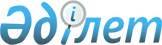 Шектеу іс-шараларын тоқтату және Қостанай облысы Қарасу ауданы Жалғысқан ауылы әкімінің 2021 жылғы 7 шілдедегі № 2 "Шектеу іс-шараларын белгілеу туралы" шешімінің күші жойылды деп тану туралыҚостанай облысы Қарасу ауданы Жалғысқан ауылы әкімінің 2021 жылғы 2 желтоқсандағы № 6 шешімі. Қазақстан Республикасының Әділет министрлігінде 2021 жылғы 7 желтоқсанда № 25582 болып тіркелді
      "Құқықтық актілер туралы" Қазақстан Республикасы Заңының 27-бабына, "Ветеринария туралы" Қазақстан Республикасы Заңының 10-1-бабының 8) тармақшасына сәйкес, Қарасу ауданының бас мемлекеттік ветеринариялық-санитариялық инспекторының 2021 жылғы 16 қарашадағы № 01-24/383 ұсынысы негізінде, ШЕШТІМ:
      1. Қостанай облысы Қарасу ауданы Жалғысқан ауылының жеке секторы "Ященко" табынының аумағында ірі қара малдың арасында бруцеллез ауруын жою бойынша кешенді ветеринариялық-санитариялық іс-шаралардың жүргізілуіне байланысты, белгіленген шектеу іс-шаралары тоқтатылсын.
      2. Қостанай облысы Қарасу ауданы Жалғысқан ауылы әкімінің 2021 жылғы 7 шілдедегі № 2 "Шектеу іс-шараларын белгілеу туралы" (Нормативтік құқықтық актілерді мемлекеттік тіркеу тізілімінде № 23534 болып тіркелген) шешімінің күші жойылды деп танылсын.
      3. Осы шешімнің орындалуын бақылауды өзіме қалдырамын.
      4. Осы шешім оның алғашқы ресми жарияланған күнінен бастап қолданысқа енгізіледі.
					© 2012. Қазақстан Республикасы Әділет министрлігінің «Қазақстан Республикасының Заңнама және құқықтық ақпарат институты» ШЖҚ РМК
				
      Қостанай облысы Қарасу ауданы Жалғысқан ауылының әкімі 

С. Жаугашев
